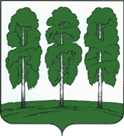 АДМИНИСТРАЦИЯ БЕРЕЗОВСКОГО РАЙОНАХАНТЫ-МАНСИЙСКОГО АВТОНОМНОГО ОКРУГА – ЮГРЫПОСТАНОВЛЕНИЕот  06.05.2024                  		                                                                      № 406пгт. Березово	В целях приведения нормативного правового акта администрации Березовского района в соответствие с действующим законодательством: 1. Внести в постановление администрации Березовского района от 26.12.2023 № 980 «О муниципальной программе «Развитие физической культуры и спорта в Березовском районе» следующее изменение:1.1. пункт 1 постановления изложить в следующей редакции:«1. Утвердить:1.1. муниципальную программу «Развитие физической культуры и спорта в Березовском районе» согласно приложению 1 к настоящему постановлению;1.2. порядок определения объема и условия предоставления муниципальным бюджетным и автономным учреждениям субсидий из бюджета Березовского района на иные цели согласно приложению 2 к настоящему постановлению.».2. Опубликовать настоящее постановление в газете «Жизнь Югры» и разместить на официальном веб-сайте органов местного самоуправления Березовского района.3. Настоящее постановление вступает в силу после его официального опубликования и распространяется на правоотношения, возникшие с 01.01.2024.Глава района 						                              Р.В. АлександровО внесении изменения в постановление администрации Березовского района от 26.12.2023 № 980 «О муниципальной программе «Развитие физической культуры и спорта в Березовском районе» 